وزارة التعليم العالي والبحث العلمي 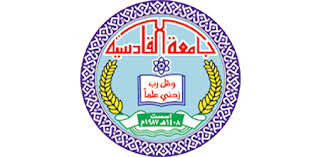     جامعة القادسية                                                                           كلية التربية البدنية وعلوم الرياضةالذكاء وعلاقته بدقة بعض المهارات الاساسية بكرة القدمبحث تقدم به الطالب مسلم هاشم عبود وهو جزء من متطلبات نيل شهادة البكالوريوس في التربية البدنية وعلوم       الرياضةبإشرافم.د محمد صاحب فائز الجشعمي    1444هـ                                                            2023م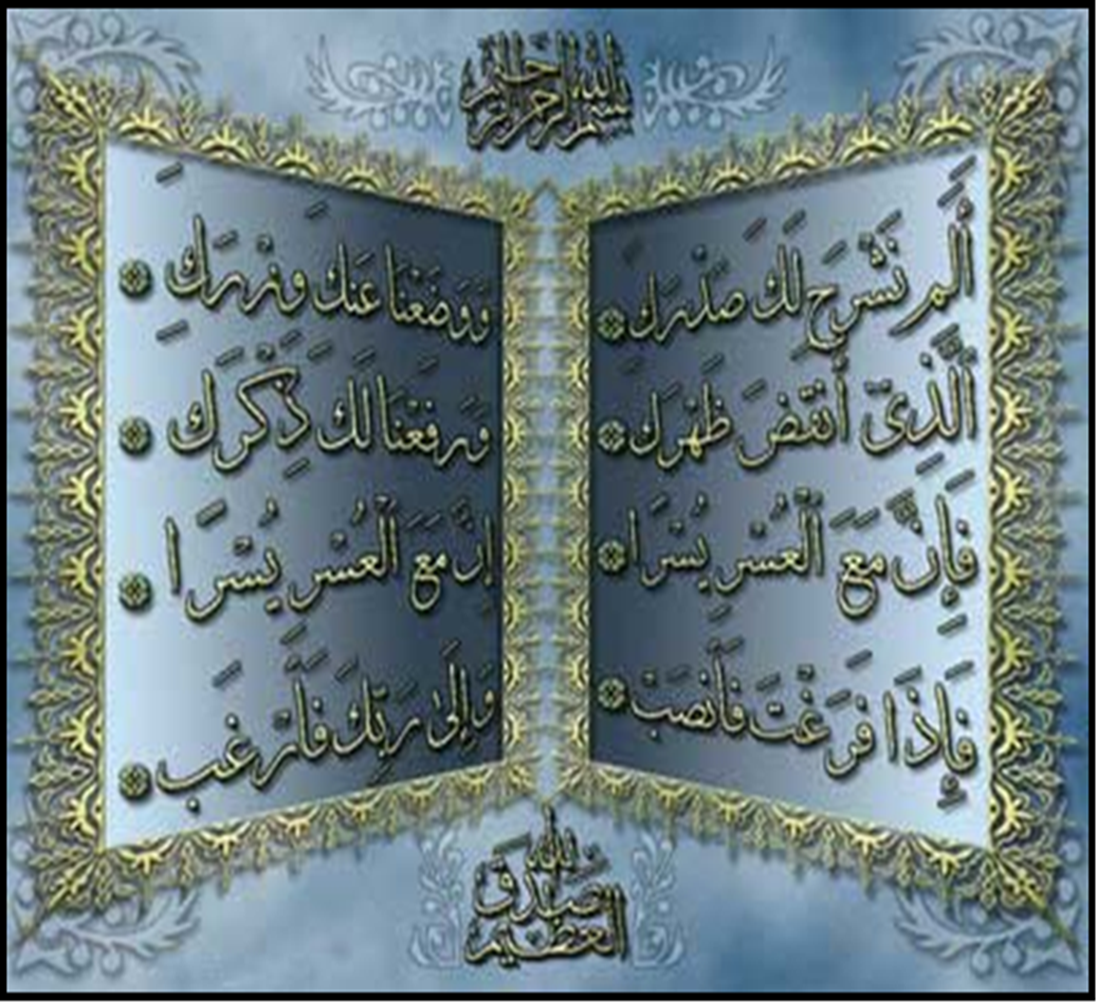 الاهداءنهدي هذا العمل المتواضع الى :من طال به الاشتياق ولم يلتقي بي ....الى من حملتني وهناً على وهن وسهرت الليالي على راحتي ....الى الشفاه التي اكثرت لنا الدعاء كلما نطقت ......الى القلب الطيب امي الغالية الى معلمي الاول وقدوتي في الحياة .........الى مصدر فخري واعتزازي ابي العزيز الى عناوين الوفاء الى من طال بهم شوق الانتظار ....الى رواسب الامل اخوتي الى رفاق الدرب الطويل ... الى من اشد بهم ازري في الحياة اصدقائي الاوفياءالى الذين نقشوا العلم في ذاكرتي اساتذتي اليكم جميعاً اهدي هذا العمل المتواضع شكر وتقديرالحمد لله والشكر على كثير نعمته وسعيه وفضله وعظيم قدرته وثنائه ان اللسان عاجز عن تقديم الشكر والعرفان الى الذين ساهموا بإخراج هذا البحث الى حيز الوجود الى عمادة كلية التربية البدنية وعلوم الرياضة-جامعة القادسية كما اود ان اقدم جزيل الشكر والاحترام الى الدكتور (محمد فائز صاحب) مشرف البحث  لجهودهُ ودعمهُ لنا ومساعدتهُ لنا في اخراج هذا البحث بالدقة والصورة العلمية الصحيحة              الباحث قائمة المحتوياتالفصل الاولالتعريف بالبحثالمقدمة واهمية البحثالعلاقة بين الذكاء والتفوق في الفعاليات الرياضيةهناك عدة بحوث علمية تشير الى ان هناك علاقة بين ذكاء الفرد وقابلياته في تعلم الفعاليات الرياضية والتقدم بها .فهناك بحوث تشير الى وجود علاقة ايجابية بين اللياقة البدنية والنجاح في الفعاليات الذهنية .ان هذه الدراسات تؤكد القول المأثور (العقل السليم في الجسم السليم) فقد اثبتت احدى هذه الدراسات ان نسبة الطلاب ذوي اللياقة البدنية الضعيفة كانت عالية بين الطلاب الدارسين في الدروس الاكاديمية .ان الفكرة السائدة اليوم هي ان هناك علاقة بين درجة الذكاء والقابلية في تعلم الفعاليات الحركية المعقدة فقط , اما الفعاليات البسيطة او السهلة فلا علاقة للذكاء في تعلمها او التقدم فيها .الذكاء والتعلم الحركي :ان نتائج البحوث العلمية بخصوص العلاقة بين درجة الذكاء وقابلية الفرد في التعلم الحركي قد تربك الطالب المبتدئ , فهناك عدة دراسات تؤكد ان هناك علاقة ايجابية بين العاملين , بينما هناك دراسات اخرى تؤكد عدم وجود أي علاقة , ان الدراسات المختلفة تشير الى ان في المحيط المدرسي العادي يوجد علاقة ايجابية ضعيفة بين الذكاء العام للطالب وقابليته في تعلم المهارات الحركية .اما العلاقة بين الذكاء والمهارات الحركية فتعتمد على نوع الاختبار المستخدم وعلى المهارة المطلوب اختيارها دقة ومتابعة لافشال خطط الخصم ونظراً لأهمية الذكاء كقدرة عقلية تؤثر في المستوى المهاري اراد الباحث معرفة هذه العلاقة().مشكلة البحث :-يعتبر الذكاء من اهم العمليات الفعلية التي ينتج عنها توقيت صحيح لتحركات الخصم فأداء المهارات المختلفة يتطلب ذكاء عال في تمرير وتسديد  الكرة  وكذلك يحتاج الى الدقة في الاداء من زميل الى الزميل فان اتخاذ الحلول الصحيحة في الواجبات الحركية يتطلب ذكاء عالي المستوى في التكتيك الجيد , وكذلك مراقبة الخصوم يتطلب معرفة بأساليب المخادعة والتضليل التي ينفذها لاعبو الفرق لذلك يجب ان يكون اللاعبون على دراية بمختلف الحلول من اجل النجاح في تطبيق الواجبات داخل الملعب .فالذكاء في تنفيذ الخطط يعمل على تحقيق الاهداف الخاصة كذلك فان لعب كرة القدم الحديثة يمتاز بالسرعة والدقة المطلوبة ومن ملاحظة الباحث ان هناك كثيراً من الفرق تعاني من مشكلة فقد الذكاء اثناء تنفيذ الواجبات داخل الملعب وبالتالي عدم القدرة على امتلاك الحلول لذلك اراد الباحث دراسة هذه المشكلة .اهداف البحث : يهدف البحث الى :معرفة العلاقة بين الذكاء وبعض المهارات الاساسية بكرة القدم.فروض البحث : يفترض الباحثون ما يلي :وجود علاقة طردية بين الذكاء وبعض المهارات الاساسية بكرة القدم.مجالات البحث :1-5-1 المجال البشري : لاعبوا نادي المهناوية الرياضي بكرة القدم.1-5-2 المجال الزماني : 3/1/2023 – 1/4/2023.1-5-3 المجال المكاني : ملعب لنادي المهناوية الرياضي .الباب الثانيالدراسات النظرية 2-1 الذكاء والتعلم الحركي قبل ان ندخل في علاقة الذكاء في التعليم الحركي علينا ان نفهم ما هي هذه الظاهرة وكيف يفسرها علماء النفس كظاهرة عقلية لدى الفرد .فيعرف سبيرمان (1979) الذكاء على انه عامل يشمل جميع الاعمال التي يقوم بها الفرد في الفعاليات المختلفة في حين يعرف ثورانديك وهسكن (1979) الذكاء بأنه الظاهرة الناتجة عن مجموع قابليات الشخص المختلفة وان قابلية هذا الشخص قد تكون جيدة او ممتازة في احدى الفعاليات الاخرى .وبذلك يكون عامل الذكاء عاملاً خاصاً وليس عاماً كما اشار العالم النفسي سبيرمان الذي يؤكد على ان الشخص الذكي هو ذكي في كل الفعاليات الفكرية والحركية . وفي حقيقة الامر فان ذلك قد لا يبدو وارداً بشكل كبير فقد نجد لاعباً جيداً في لعبة فرقية تحتاج الى تفكير خططي عال مثل لعبة كرة السلة او اليد ولكنه غير جيد في دروسه المدرسية كدرس الرياضيات مثلاً ويعطينا ديجسلر (1944) تفسيراً علمياً لظاهرة الذكاء يعد اكثر واقعية فيعرفه (انه مجموعة قابليات الفرد للعمل المجدي والتفكير المنطقي والتعامل المستمر مع البيئة )().2-1-1 علاقة الذكاء بالاداء الحركي :فيما يخص الذكاء بالتعلم الحركي فان هناك دراسات تشير الى وجود علاقة ايجابية بين العاملين بينما توجد دراسات اخرى تشير الى عدم وجود هذه العلاقة وكم اشرنا الى كون ظاهرة الذكاء هي عامل خاص ورجحان كفة هذا المفهوم على المفهوم الاخر وهو العامل العام ..اما فيما يخص التفوق في الفعاليات على مستوى الانجاز الرياضي فتشير البحوث ايضاً الى وجود علاقة بين ذكاء الفرد وقابليته على تعلم الفعاليات الرياضية والتطور بها ..وقد شارت بعض الدراسات الى وجود نسبة عالية للطلاب الراسبين من ذوي اللياقة البدنية الضعيفة كما اشارت بعض الدراسات الى وجود علاقة بين مستوى الذكاء والقابلية على تعلم الفعاليات المعقدة فقط والتقدم بها بمستوى التفوق اما الفعاليات البسيطة فلا توجد علاقة للذكاء بموضوع تعلماً او التصور بها فلا حاجة للذكاء في تعلم الركض او ركوب الدراجات بينما تظهر الحاجة للذكاء في تعلم مهارات حركية مفتوحة ومركبة كحركات لعبة كرة السلة وخططها .2-2 المهارات الاساسية :تعرف المهارة بأنها القدرة الفنية والنوعية على انجاز عمل وكما تعرف بأنها قابلية الفرد على استخدام معرفته بصورة فعالة وسهلة().وتعد المهارات الاساسية احد المكونات الهامة للعبة كرة القدم او العامل المهم لتنفيذ خطط للعب وحسم المباراة , ويرى مفتي ابراهيم 1994 ( ان المهارات الاساسية هي عماد الاداء فيها وبدون اجادتها بدرجة عالية تصبح مهمة تنفيذ الخطط صعبة فهي الوسيلة الوحيدة لتعامل اللاعب مع الكرة وهناك علاقة ارتباط ايجابية بين اجادة المهارات الاساسية وارتفاع مستوى الاداء الخططي )().2-2-1 مناولة الكرة :ان الانسجام والتفاهم بين اعضاء الفريق من الاسس الضرورية لمتطلبات اللعب الجماعي الحديث والتي تفرض على اللاعب حاجة اساسية هي امتلاكه للمناولة الجيدة والناجحة للكرة بأي من القدمين بما يسهل المهمة على اللاعب سواء كانت المناولة مباشرة او الى الفراغ المناسب وانه ليس هناك من شيء يحطم القدمين واللاعبين اكثر من المناولة غير الدقيقة وان (( اتقان الفرد للمهارات الحركية الاساسية بالدرجة التي تسمح بالاداء بصورة قرب من الالية ويسمح الى حد كبير بالاقتصاد يجهد تفكير اللاعب ويعمل على توجيه الاهتمام والتركيز في حسم النواحي الخططية  وكل ما يتعلق بالمنافسة ))().2-2-2 التهديف :( هو النتيجة النهائية لمحاولات الفريق المهاجم وعصارة الجهد المبذول من لاعبي الفريق المهاجم من خلال زمن المباراة )().ويعد التهديف من اهم المهارات الهجومية التي يجب ان يتقنها اللاعب لكرة القدم واحد وسائل اللعب الهجومي اذ ان التهديف ليس فقط الجزء المثير من اللعبة بل واهم جزء في اللعب الهجومي الذي من خلاله ترجمة جميع الحركات التي يقوم بها اللاعبون لادخال الكرة في مرمى الخصم (). ويرى الخشاب (1999) بان مهارة التهديف من المحاولة الفعلية والجادة للاعب المهاجم لادخال الكرة في هدف الخصم(). وللتهديف تأثير كبير في الحالة النفسية للاعبي الفريق او يسهم في رفع الحالة المعنوية للاعبين وتصعيد قدراتهم وقابليتهم على التنافس وتحقيق الفوز() , والتهديف الجيد هو السلاح القوي الذي يمتلكه الفريق للتهديف على الفريق الاخر واللاعب الجيد الذي يجيد التصويب تخشى الفرق الاخرى وان تسجيل الاهداف في مرمى الفريق اعداءه يحقق هدف المباراة().          الباب الثالثمنهج البحث واجراءاته الميدانية3-1 منهج البحث :استخدم الباحث المنهج الوصفي العلاقات الارتباطية لملاءمته مع طبيعة المشكلة منهم يهتم بالكشف عن العلاقات بين متغيرين او اكثر لمعرفة مدى الارتباط بين هذه المتغيرات والتعبير عنها بصورة رقمية .3-2 مجتمع البحث :حدد مجتمع البحث لاعبوا كرة القدم المتقدمين في نادي المهناوية الرياضي والبالغ عددهم (22) لاعب .3-3 وسائل جمع البيانات والاجهزة والادوات المستخدمة : ساعة توقيت عدد (2) .كرة القدم عدد (5) . شواخص عدد (8)  طباشير صفارة عدد (2) استمارات اختبار رافن للذكاء عدد (20) لقياس الذكاء 3-4 الاختبارات :3-4-1 اختبار رافن للذكاء3-4-2 اختبار دقة المناولة نحو الحائط لمدة (20 ثانية)3-4-3 اختبار التهديف نحو المرمى المقسم الى خمس اقسام من الثبات3-4-4 اختبار اخماد الكرة داخل دائرتين قطرهما 1م-2م3-5 التجربة الاستطلاعية :قام الباحث بالتجربة الاستطلاعية بتاريخ 9/1/2023 على عينة من (12) لاعب من خارج التجربة الرئيسية لاغراض منها : معرفة وقت التجربة معرفة مدى وملائمة الاختبار للمختبرين تدريب فريق العمل المساعد معرفة قابلية المختبرين معرفة الاخطاء التي تصادف التجربة الرئيسية .3-6 اجراءات التجربة الرئيسية :قام الباحث باجراء هذه التجربة على لاعبي نادي المهناوية وعلى ملعب النادي الرياضي   يوم  14-1-2023 حيث اجرى الباحثان اختبار (رافن) لمعرفة دقة الذكاء واختبارات التهديف والمناولة والاخماد .3-7 الوسائل الاحصائية :استخدم الباحث الوسائل الاحصائية التالية :معامل الارتباط البسيط لمعرفة العلاقة بين الذكاء والمهارات الاساسية               الباب الرابع عرض النتائج ومناقشتها4-1 عرض نتائج الذكاء وعلاقته بدقة بعض المهارات الاساسية بكرة القدمجدول رقم (1)*- عند مستوى دلالة (0.05) ودرجة حرية (18)يتضح من الجدول رقم (1) ان هناك علاقة ارتباط (0,799) وعند مقارنتها بجدول دلالة معاملات الارتباط اتضح ان الارتباط معنوي ويعزو الباحث سبب ذلك الى كثرة التدريب على مهارة المناولة باعتبارها اكثر المهارات التي تستخدم لبناء الهجمات وقيادة اللعب كما هي لغة المخاطبة بين لاعبي الفريق الواحد في الملعب وهذا ما يساعد على اتقانها وهذا يتفق مع محمد لطفي (1982) ( ان التدريب الكثير المتنوع على المهارة يجعل اللاعب يركز على سرعة رد الفعل لاعضائه ويطور ارادته والتحكم بمهارته فهو عنصر يمتاز بعد التدريب().ومن ملاحظة الجدول رقم (1) نجد ان هناك علاقة ارتباط معنوية بين الذكاء والتهديف بلغت (0,893) حيث يعزو الباحث سبب ذلك ان التصويب نحو المرمى يتطلب مهارة فنية عالية في تنفيذ انواع ركل الكرة باليد وهذا ما يتفق مع ما اشار اليه ايريك (1979)() ( ان النظر الى المرمى قبل التصويب كما يعزو الباحث سبب ذلك الى ارتفاع العامل النفسي .وهذا ما يتفق مع ما اشار اليه الخشاب (1988) ( من العوامل التي تتوقف عليها دقة التهديف العامل النفسي والقدرة على اختيار الوقت المناسب واللحظة الحاسمة والقدرة على التركيز عند التصويب والثقة العالية بالنفس )().الباب الخامسالاستنتاجات والتوصيات5-1 الاستنتاجات : من خلال النتائج الاحصائية التي حصل عليها الباحث فقد استنتج ما يلي :وجود علاقة ارتباط معنوية عالية بين الذكاء والمهارات الاساسية وهي التهديف والاخماد والمناولة . 5-2 التوصيات :في ضوء الاستنتاجات التي خرج بها الباحث فانه يوصي بما يلي : ضرورة الاهتمام بتشييد العمليات العقلية للرياضي لتطوير مستوى الاداء لهم . التأكيد على تدريب المهارات الاساسية بشكل متنوع وتحت ظروف تشبه ادائها اثناء المباراة.  التأكيد على تطوير عناصر اللياقة البدنية لتطوير الاداء المهاري . التأكيد على الاختبارات والقياس لمعرفة مستوى تطور اللاعبين اثناء التدريب .المصادر القرآن الكريم. بستانوف : كرة القدم للناشئين , ترجمة كاظم الربيعي , عبد الله , مطبعة دار الحكمة , بغداد 1991, ص155.ثامر محسن اسماعيل : اصول التدريب بكرة القدم مطبعة جامعة بغداد , 1989.ثامر محسن اسماعيل : واقع التدريب في العراق رسالة ماجستير غير منشورة , جامعة بغداد , 1996, ص62. زهير الخشاب واخرون : كرة القدم تعليم , تدريب , قانون , مطبعة التعليم العالي , مطبعة جامعة الموصل 1988 , ص276. زهير الخشاب واخرون : كرة القدم تعليم , تدريب مطبعة التعليم العالي , الموصل, 1988, ص20 , سامي الصفار , الاعداد الفني . سامي الصفار : الاعداد الفني في كرة القدم , مطبعة الجامعة , بغداد , 1984.محمد لطفي محمد : خصائص الانتباه لدى لاعبي كرة السلة وعلاقته بمستوى اللاعب ومركزه , رسالة ماجستير غير منشورة , جامعة حلوان , القاهرة 1982, ص81. مفتي ابراهيم : اداء الاعداد المهاري والخططي لدى لاعبي كرة القدم , دار الفكر العربي , القاهرة , 1985.نزار الطالب , كامل لويس : علم النفس الرياضي , بغداد , جامعة بغداد , كلية التربية الرياضية , 1992. نوري بركات , هلال عبد الكريم : علم النفس الرياضي , جامعة تشرين , كلية التربية الرياضية , مديرية الكتب والمطبوعات , 2006- 2007م . وديع ياسين : النظرية والتطبيق في رفع الاثقال , دار الكتب 1985 , ص44. يوسف لازم كماش : المهارات الاساسية بكرة القدم : تعليم : تدريب : قانون , دار الفكر للنشر والتوزيع , عمان- الاردن 1999.Erec Baty: Saccer couching modern way-London Faber and Faber1979p.79.العنوانالآيةالاهداءشكر وتقديرقائمة المحتوياتالباب الاول التعريف بالبحثالتعريف بالبحثمقدمة البحث واهميتهمشكلة البحثاهداف البحثفروض البحثمجالات البحثالمجال البشريالمجال الزمانيالمجال المكانيالباب الثاني (الدراسات النظرية والمشابهة)الدراسات النظريةالذكاء والتعلم الحركيعلاقة الذكاء بالاداء الحركيالمهارات الاساسيةمناولة الكرةالتهديفأبجدهـ - و788910111111111112121213131415-16	3-3-13-23-33-43-4-13-4-23-4-33-4-43-53-63-74-4-15-5-15-2الموضوعالصفحة	3-3-13-23-33-43-4-13-4-23-4-33-4-43-53-63-74-4-15-5-15-2الباب الثالث منهج البحث واجراءاته الميدانيةمنهج البحث واجراءاته الميدانيةمنهج البحثمجتمع البحثوسائل جمع البيانات والاجهزة والادوات المستخدمةالاختباراتاختبار رافن للذكاءاختبار دقة المناولة نحو الحائط لمدة 20 ثانيةاختبار التهديف نحو المرمى المقسم الى خمسة اقسام من الثباتاختبار اخماد الكرة داخل دائرتين قطرهما 1م ,2مالتجربة الاستطلاعيةالتجربة الرئيسيةالوسائل الاحصائيةالباب الرابع عرض النتائج ومناقشتهاعرض النتائج ومناقشتهاعرض نتائج الذكاء وعلاقته بدقة بعض المهارات الاساسية بكرة القدمالباب الخامس الاستنتاجات والتوصياتالاستنتاجات والتوصياتالاستنتاجاتالتوصياتالمصادر17171717181818181818191919202020-212222222223-24الذكاءالتهديفالمناولةالاخمادقيمة (ر) المحسوبةقيمة (ر) الجدولية *دلالة الارتباطالذكاءالتهديفالمناولةالاخماد0,8930,7990,6410,399معنويةمعنويةمعنوية